teachers guide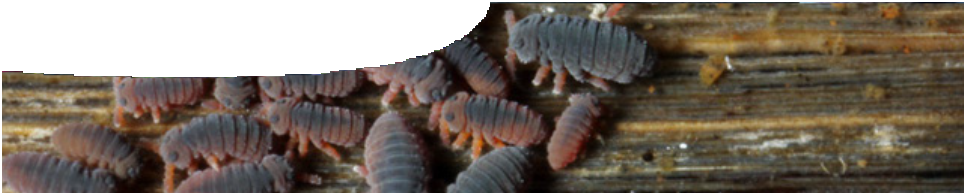 Soil life 1Life in the soilComponentsPurposeTo Engage students’ interest and enable them to build an understanding of the variety and importance of soil fauna.Activity summaryOutcomesStudents:appreciate that there is an exciting and diverse ecosystem, full of unusual organisms, right beneath their feet; andoffer their own explanations as to why soil is important.Information for teachersThe presentation, Ecosystems, contains images of familiar Australian ecosystems (rainforest, desert and wetland) and a more unfamiliar ecosystem, soil.Teachers display the presentation. For each ecosystem, challenge students to suggest what organismsmight live there, before revealing examples. The soil ecosystem is introduced with examples of familiar macrofauna, before including smaller (and less familiar) mesofauna and microorganisms.Organisms appear in the following order:Technical requirementsThe guide requires Adobe Reader (version 5 or later), which is a free download from www.adobe.com. The presentation is provided in two formats: Microsoft PowerPoint and Adobe PDF.Suitable discussion questions and suggested responses:Image creditspresentation, Life in the soil‘Daintree rainforest’ by Robert Snyder, used by permission, www.flickr.com/photos/ fordan/174585325/in/photostream/‘Spider in Daintree National Park’ by Chris Flink, www.chrisflink.nl, used by permission, www.flickr. com/photos/chrisflink/3093831519/‘Boyd’s dragon, Daintree National Park’ by Pondspider, used by permission, www.flickr.com/ photos/pondspider/4297100061/in/photostream/‘Tree frog in the Daintree National Park’ by Pondspider, used by permission, www.flickr.com/ photos/pondspider/4297830422/in/photostream/‘Pair of tawny frogmouths on the Daintree river’ by Dan Gordon, used by permission, www.flickr.com/ photos/tubagooba/4380835063/in/photostream/‘Green tree snake, Daintree river’ by Christopher Levy, used by permission, www.flickr.com/photos/ pagoo/2905882763/‘Alice Springs Desert Park’ by Wynnie Kwok, used by permission, www.flickr.com/photos/ wynnie/764706065/in/photostream/‘Kangaroo’ by Jon Wiley, used by permission, www.flickr.com/photos/jonwiley/4036412680/in/ photostream/‘The outback: dingo visit our camp’ by Franz Uhlenhorst, used by permission, www.flickr.com/ photos/kaeuze/4588387811/‘Spinifex hopping mouse’ by Brian  Yap, used by permission, www.flickr.com/photos/ yewenyi/213522849/in/photostream/‘Bilby’ by Paul Ricketts, © University of Western Australia‘Thorny devil’ by Owen Thomas, used by permission, www.flickr.com/photos/ogwen/54919826/in/ photostream/‘Wetlands’ by Paul Ricketts, © University of Western Australia‘Pacific black duck’ by Paul Ricketts, © University of Western Australia‘Western tiger snake’ by Paul Ricketts, © University of Western Australia‘Dragonfly’ by Paul Ricketts, © University of Western Australia‘Litoria moorei’ by Chid Gilovitz, www.chidgilovitz. com, used by permission, www.flickr.com/photos/ indole/149795771/in/photostream/‘Soil profile’ by Winthrop Professor Lynette Abbot, Faculty of Natural and Agricultural Sciences, The University of Western Australia, used by permission.‘Earthworm’ by Paul Fly (pfly),used by permission, www.flickr.com/photos/pfly/128621319/in/ photostream/‘Ant’ by Franz Uhlenhorst, used by permission, www. flickr.com/photos/kaeuze/358439414/‘Isopoda’ by MickETalbot, used by permission, www. flickr.com/photos/25258702@N04/3229291933/in/ photostream/‘Tetralycosa sp.’ by Farhan Bokhari, used by permission, www.flickr.com/photos/ myrmician/4256812546/‘Pie-dish Beetle’ by James Allan, used by permission, www.flickr.com/photos/51901606@N07/5531752028/‘Allothereua maculata (Australian house centipede)’ by Arthur D. Chapman www.flickr.com/Arthur_ Chapman, used by permission, www.flickr.com/ photos/arthur_chapman/4617989752/in/set- 72157609399670042/‘Springtails’ by Kim Fleming, used by permission, www.flickr.com/photos/myriorama/2181912708/‘Katianna sp.’ by A. Daley, used by permission, www. flickr.com/photos/32977858@N02/4039277014/‘Bright head springtail’ by A. Daley, used by permission, www.flickr.com/photos/32977858@ N02/3826039510/‘Mite’ by John Jeffery, used by permission, www. flickr.com/photos/lummydays/4467906714/‘Pseudoscorpion’ by John Jeffery, used by permission, www.flickr.com/photos/ lummydays/3284277943/‘Unidentified house mite’ by Gilles San Martin, used by permission, www.flickr.com/photos/ sanmartin/5454294211/‘Pseudoscorpion’ by Kim Fleming, used by permission, www.flickr.com/photos/ myriorama/189643470/in/photostream/‘Mites’ by Kim Fleming, used by permission, www. flickr.com/photos/myriorama/5490140454/‘Mite’ by Kim Fleming, used by permission, www. flickr.com/photos/myriorama/3239365297/‘Nematode overview: Dorylamidia hypal feeding’ by Dr Derek Juan Swarts, used by permission‘Bacteria and fungi’ by Honorary Associate Professor Adrianne Kinnear, School of Natural Sciences, Edith Cowan Universiy, used by permission‘Bacterial growth’ by Honorary Associate Professor Adrianne Kinnear, School of Natural Sciences, Edith Cowan Universiy, used by permission‘Shewanella’ by EMSL (Environmental Molecular Sciences Laboratory), www.emsl.pnl.gov,used by permission, www.flickr.com/photos/ emsl/4578855407/in/photostream/‘Desulfovibrio’ by EMSL (Environmental Molecular Sciences Laboratory), www.emsl.pnl.gov, used by permission, www.flickr.com/photos/emsl/4579516352‘Fungal hyphae’ by Honorary Associate Professor Adrianne Kinnear, School of Natural Sciences, Edith Cowan Universiy, used by permission‘Fungi on leaf surface’ by Honorary Associate Professor Adrianne Kinnear, School of Natural Sciences, Edith Cowan Universiy, used by permission‘Mold’ by Bob Blaylock. GFDL, commons.wikimedia. org/wiki/File:20100815_1818_Mold.jpgbanner image: ‘Springtails’ by Kim Fleming, used by permission, www.flickr.com/photos/myriorama/2181912708/NAMEDESCRIPTIONAUDIENCE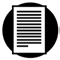 Life in the soilteachers guideThis guide includes discussion points to engage students’ interest in the world beneath their feet.teachers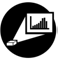 EcosystemspresentationThis presentation contains images of contrasting environments, including soil, that display a variety of organisms.studentsACTIVITYPOSSIBLE STRATEGYTeacher shows the presentation, Ecosystems.teacher-led presentationdiscussionteacher-led, whole groupSECTIONCONTENTSrainforest (Daintree)spider, Boyd’s forest dragon, tree frog, tawny frogmouth, tree snakedesert (Alice Springs)kangaroo, dingo, spinifex hopping mouse, bilby, thorny devilwetland (Herdsman Lake, Perth)Pacific black duck, western tiger snake, dragonfly, motorbike frogsoil macrofaunaearthworm, ant, slater, spider, pie dish beetle, centipedesoil mesofaunaspringtails, mites, pseudoscorpions, nematodessoil microbesbacteria, fungiQUESTIONSUGGESTED RESPONSEWhat is an ecosystem?Describe some other examples of ecosystems.An ecosystem is a system formed by interaction between living things and their non-living surroundings.Is soil an ecosystem?Soil is an ecosystem as it contains abundant life, has physical features, and interaction between them creates a viable system.In what ways do soils benefit humans?Soil provides nutrients to plants, that may become food we eat, or provide food for animals we eat.Components of soil are used in medicine, eg Actinomycetes, a soil bacteria that has been used to produce several antibiotics.Components of soil are used in art, eg pottery and pigments.Components of soil are useful in food production, eg camembert and brie cheese are both encased in a cover of Penicillium mould (the white outer layer) that helps it ripen.Note: Students may come up with responses such as mineral cosmetics, bricks and cement. Whilst these do originate in the earth, they are made from rocks and minerals rather than soil. Soil does contain small quantities of rocks and minerals, however large-scale production requires the use of components beneath soil, rather than soil itself.How is the soil ecosystem important?Soil is present in all terrestrial ecosystems and plays an important role as:a fertile substrate in which plants grow;a source and store of water;a source of elements essential for life (eg carbon and nitrogen);a source and store of heat;part of matter cycling systems, including a role in waste degradation and water purification;a habitat for organisms;a store of gases such as carbon dioxide, oxygen and nitrogen; anda record of historical events (eg fossils and climate).